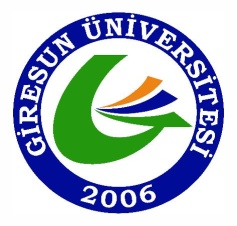 T.CGİRESUN ÜNİVERSİTESİYURTİÇİ VE YURTDIŞI BİLİMSEL ETKİNLİK DESTEĞİSONUÇ RAPORUEkler:Etkinlikte Sunulan Bildiri Metni / Çalışma RaporuKatılım BelgesiHarcama Belgeleri (Yolluk Bildirim Formu, Uçak Bileti ve Faturası, Sunu veya Kurs Faturası)Ulaşım uçak ile gerçekleştirilmiş ise uçuş kartıYukarıda vermiş olduğum bilgiler doğrultusunda 6245 sayılı Harcırah Kanunu’ na göre ödememin yapılmasını arz ederim. 					Adı Soyadı	: 					İmza		:T.C Kimlik NoÜnvanı, Adı ve SoyadıFakülte, Enstitü, YüksekokulBölüm/Anabilim DalıGideceği ÜlkeBaşvuru TarihiGittiği Kurum veya KuruluşKaldığı Süre
Açıklamalar